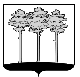 ГОРОДСКАЯ  ДУМА  ГОРОДА  ДИМИТРОВГРАДАУльяновской областиР Е Ш Е Н И Ег.Димитровград  28  октября  2020  года  							       №52/438  .Об установлении границ территории, на которой осуществляется территориальное общественное самоуправление «Калейдоскоп»Руководствуясь частью 1 статьи 27 Федерального закона от 06.10.2003 №131-ФЗ «Об общих принципах организации местного самоуправления в Российской Федерации», частью 2 статьи 16 Устава муниципального образования «Город Димитровград» Ульяновской области, Положением о территориальном общественном самоуправлении в городе Димитровграде Ульяновской области, рассмотрев обращение инициативной группы граждан, проживающих в границах территории, на которой осуществляется территориальное общественное самоуправление, Городская Дума города Димитровграда Ульяновской области третьего созыва решила:1. Установить границы территории, на которой осуществляется территориальное общественное самоуправление «Калейдоскоп»: Территория, на которой осуществляется территориальное общественное самоуправление, расположена на территории многоквартирных домов 83А, 85, 87, 91, 93 по ул.Черемшанской, многоквартирных домов 20А, 22 по ул.Восточной, многоквартирных домов 39, 39А, 41, 41А по ул.Алтайской в восточной части Центрального жилого района города Димитровграда Ульяновской области.	Границы территории, на которой осуществляется территориальное общественное самоуправление проходят вдоль северных границ земельных участков многоквартирных домов 83а, 87, 85, 93, 91 по ул.Черемшанской, вдоль границ земельного участка многоквартирного дома 22 по ул.Восточной, восточной, южной, западной границам земельного участка многоквартирного дома 20А по ул.Восточной, южной и западной границам земельного участка многоквартирного дома 93 по ул.Черемшанской, южной границе земельного участка многоквартирного дома 85 по ул.Черемшанской, восточной и южной границам земельного участка многоквартирного дома 87 по ул.Черемшанской, восточной и южной границам земельного участка многоквартирного дома 39А по ул.Восточной, восточной, южной, западной границам земельного участка многоквартирного дома 39 по ул.Восточной, западной и северной границам земельного участка многоквартирного дома 41 по ул.Восточной, западной границе земельного участка многоквартирного дома 83А по ул.Черемшанской.2. Настоящее решение подлежит официальному опубликованию и размещению в информационно-телекоммуникационной сети «Интернет» на официальном сайте Городской Думы города Димитровграда Ульяновской области (www.dumadgrad.ru).3. Настоящее решение вступает в силу со дня, следующего за днем его официального опубликования.4. Контроль исполнения настоящего решения возложить на комитет по социальной политике и местному самоуправлению (Воскресенский).Председатель Городской Думыгорода ДимитровградаУльяновской областиГлава города ДимитровградаУльяновской области                                 А.П.Ерышев                      Б.С.Павленко     